ПРАВИТЕЛЬСТВО МАГАДАНСКОЙ ОБЛАСТИПОСТАНОВЛЕНИЕот 28 февраля 2020 г. N 130-ппОБ УТВЕРЖДЕНИИ ПОЛОЖЕНИЯ О ПОРЯДКЕ ПРЕДОСТАВЛЕНИЯ СУБСИДИЙИЗ ОБЛАСТНОГО БЮДЖЕТА НА ОРГАНИЗАЦИЮ УЧАСТИЯ ПРЕДСТАВИТЕЛЕЙСОЦИАЛЬНО ОРИЕНТИРОВАННЫХ НЕКОММЕРЧЕСКИХ ОРГАНИЗАЦИЙ(НАЦИОНАЛЬНО-КУЛЬТУРНЫХ И РЕЛИГИОЗНЫХ ОБЪЕДИНЕНИЙ)В СЕМИНАРАХ, СТАЖИРОВКАХ, КОНФЕРЕНЦИЯХ, СОВЕЩАНИЯХИ МЕРОПРИЯТИЯХ, НАПРАВЛЕННЫХ НА РЕАЛИЗАЦИЮ ГОСУДАРСТВЕННОЙНАЦИОНАЛЬНОЙ ПОЛИТИКИ, ЗА ПРЕДЕЛАМИ МАГАДАНСКОЙ ОБЛАСТИВ соответствии с пунктом 2 статьи 78.1 Бюджетного кодекса Российской Федерации, статьей 31.1 Федерального закона от 12 января 1996 г. N 7-ФЗ "О некоммерческих организациях", в целях реализации государственной программы Магаданской области "Содействие развитию институтов гражданского общества, укреплению единства Российской нации и гармонизации межнациональных отношений в Магаданской области", утвержденной постановлением Правительства Магаданской области от 9 августа 2019 г. N 532-пп "Об утверждении государственной программы Магаданской области "Содействие развитию институтов гражданского общества, укреплению единства Российской нации и гармонизации межнациональных отношений в Магаданской области", Правительство Магаданской области постановляет:1. Утвердить прилагаемое Положение о порядке предоставления субсидий из областного бюджета на организацию участия представителей социально ориентированных некоммерческих организаций (национально-культурных и религиозных объединений) в семинарах, стажировках, конференциях, совещаниях и мероприятиях, направленных на реализацию государственной национальной политики, за пределами Магаданской области.2. Признать утратившими силу:- постановление Правительства Магаданской области от 1 июля 2016 г. N 554-пп "Об утверждении Положения о порядке предоставления субсидий из областного бюджета на организацию участия представителей социально ориентированных некоммерческих организаций (национально-культурных и религиозных объединений) в семинарах, стажировках, конференциях, совещаниях и мероприятиях, направленных на реализацию государственной национальной политики, за пределами Магаданской области";- постановление Правительства Магаданской области от 19 мая 2017 г. N 459-пп "О внесении изменений в постановление Правительства Магаданской области от 1 июля 2016 г. N 554-пп";- пункт 2 постановления Правительства Магаданской области от 15 июня 2017 г. N 577-пп "О внесении изменений в отдельные постановления Правительства Магаданской области";- пункт 2 постановления Правительства Магаданской области от 26 сентября 2019 г. N 643-пп "О внесении изменений в отдельные постановления Правительства Магаданской области".3. Контроль за исполнением настоящего постановления возложить на вице-губернатора Магаданской области Колядина А.М.4. Настоящее постановление подлежит официальному опубликованию и распространяется на регулируемые правоотношения с 1 марта 2020 года.И.о. губернатораМагаданской областиЮ.А.БОДЯЕВУтвержденопостановлениемПравительства Магаданской областиот 28 февраля 2020 г. N 130-ппПОЛОЖЕНИЕО ПОРЯДКЕ ПРЕДОСТАВЛЕНИЯ СУБСИДИЙ ИЗ ОБЛАСТНОГО БЮДЖЕТАНА ОРГАНИЗАЦИЮ УЧАСТИЯ ПРЕДСТАВИТЕЛЕЙ СОЦИАЛЬНООРИЕНТИРОВАННЫХ НЕКОММЕРЧЕСКИХ ОРГАНИЗАЦИЙ(НАЦИОНАЛЬНО-КУЛЬТУРНЫХ И РЕЛИГИОЗНЫХ ОБЪЕДИНЕНИЙ)В СЕМИНАРАХ, СТАЖИРОВКАХ, КОНФЕРЕНЦИЯХ, СОВЕЩАНИЯХИ МЕРОПРИЯТИЯХ, НАПРАВЛЕННЫХ НА РЕАЛИЗАЦИЮ ГОСУДАРСТВЕННОЙНАЦИОНАЛЬНОЙ ПОЛИТИКИ, ЗА ПРЕДЕЛАМИ МАГАДАНСКОЙ ОБЛАСТИ1. Настоящее Положение о порядке предоставления субсидий из областного бюджета в целях получения, возмещения расходов на организацию участия представителей социально ориентированных некоммерческих организаций (национально-культурных и религиозных объединений) в семинарах, стажировках, конференциях, совещаниях и мероприятиях, направленных на реализацию государственной национальной политики, за пределами Магаданской области (далее - Положение), устанавливает порядок определения объема и предоставления субсидий из областного бюджета социально ориентированным некоммерческим организациям, зарегистрированным и осуществляющим свою деятельность на территории Магаданской области (далее - СО НКО), в целях реализации подмероприятия 2.1.1.3 "Предоставление субсидий на организацию участия представителей СО НКО (национально-культурных и религиозных объединений) в семинарах, стажировках, конференциях, совещаниях и мероприятиях, направленных на реализацию государственной национальной политики, за пределами Магаданской области" Подпрограммы "Гармонизация межнациональных отношений, этнокультурное развитие народов и профилактика экстремистских проявлений в Магаданской области" государственной программы Магаданской области "Содействие развитию институтов гражданского общества, укреплению единства российской нации и гармонизации межнациональных отношений в Магаданской области", утвержденной постановлением Правительства Магаданской области от 9 августа 2019 г. N 532-пп "Об утверждении государственной программы Магаданской области "Содействие развитию институтов гражданского общества, укреплению единства российской нации и гармонизации межнациональных отношений в Магаданской области" (далее - государственная программа).Субсидии предоставляются в пределах бюджетных ассигнований и лимитов бюджетных обязательств, предусмотренных законом Магаданской области об областном бюджете на текущий финансовый год и плановый период.2. Целью предоставления субсидий является организация участия представителей СО НКО (национально-культурных и религиозных объединений) в семинарах, стажировках, конференциях, совещаниях и мероприятиях, направленных на реализацию государственной национальной политики, за пределами Магаданской области.В соответствии с настоящим Положением субсидии предоставляются СО НКО (далее - субсидии):- на организацию участия представителей СО НКО (национально-культурных и религиозных объединений) в семинарах, стажировках, конференциях, совещаниях и мероприятиях, направленных на реализацию государственной национальной политики, за пределами Магаданской области (далее - субсидия на финансовое обеспечение расходов);- на возмещение расходов, понесенных СО НКО в связи с организацией участия представителей СО НКО (национально-культурных и религиозных объединений) в семинарах, стажировках, конференциях, совещаниях и мероприятиях, направленных на реализацию государственной национальной политики, за пределами Магаданской области (далее - субсидия на возмещение расходов).3. Министерство внутренней, информационной и молодежной политики Магаданской области является получателем бюджетных средств, до которого в установленном бюджетным законодательством Российской Федерации порядке доведены лимиты бюджетных обязательств на предоставление субсидий на соответствующий финансовый год и плановый период (далее также - главный распорядитель как получатель бюджетных средств, Министерство).Решение организационных вопросов, связанных с обеспечением организации участия представителей СО НКО (национально-культурных и религиозных объединений) в семинарах, стажировках, конференциях, совещаниях и мероприятиях, направленных на реализацию государственной национальной политики, за пределами Магаданской области, осуществляет Министерство.4. Получателями субсидий являются СО НКО (за исключением государственных корпораций, государственных компаний, политических партий, государственных учреждений, муниципальных учреждений, общественных объединений, не зарегистрированных в качестве юридического лица, а также коммерческих организаций), осуществляющие в соответствии со своими учредительными документами виды деятельности, предусмотренные статьей 31.1 Федерального закона от 12 января 1996 г. N 7-ФЗ "О некоммерческих организациях".Критериями отбора получателей субсидии являются:- соответствие основных направлений деятельности СО НКО целям, на достижение которых предоставляется субсидия;- срок деятельности СО НКО на территории Магаданской области - не менее одного года;- отсутствие СО НКО в ведомственном реестре недобросовестных социально ориентированных некоммерческих организаций - получателей субсидий из областного бюджета, утверждаемом постановлением Правительства Магаданской области;- отсутствие у СО НКО задолженности перед бюджетом Магаданской области вследствие невозврата (неполного возврата) субсидий, предоставленных ранее и подлежащих возврату на основании вступившего в законную силу судебного акта, на день принятия решения о предоставлении субсидии.5. В целях получения субсидии на финансовое обеспечение расходов лицо, уполномоченное в силу закона, иных нормативных актов или учредительных документов выступать от имени СО НКО (далее - руководитель СО НКО), направляет в адрес Министерства:- письменное обращение, содержащее обоснование необходимости предоставления субсидии;- выписку из решения высшего руководящего или постоянно действующего руководящего органа СО НКО о направлении представителей СО НКО (национально-культурных и религиозных объединений) на семинары, стажировки, конференции, совещания и мероприятия, направленные на реализацию государственной национальной политики, за пределами Магаданской области;- справку о состоянии счета СО НКО, выданную кредитной организацией;- смету, включающую расходы по организации участия представителей СО НКО (национально-культурных и религиозных объединений) в семинарах, стажировках, конференциях, совещаниях и мероприятиях, направленных на реализацию государственной национальной политики, за пределами Магаданской области, по форме согласно приложению N 1 к настоящему Положению.В целях получения субсидии на возмещение расходов руководитель СО НКО направляет в адрес Министерства:- письменное обращение, содержащее обоснование необходимости предоставления субсидии;- выписку из решения высшего руководящего или постоянно действующего руководящего органа СО НКО об участии представителей СО НКО (национально-культурных и религиозных объединений) в семинарах, стажировках, конференциях, совещаниях и мероприятиях, направленных на реализацию государственной национальной политики, за пределами Магаданской области;- справку о состоянии счета СО НКО, выданную кредитной организацией;- финансовый отчет об участии представителей СО НКО (национально-культурных и религиозных объединений) в семинарах, стажировках, конференциях, совещаниях и мероприятиях, направленных на реализацию государственной национальной политики, за пределами Магаданской области, по форме согласно приложению N 2 к настоящему Положению с приложением заверенных надлежащим образом копий документов, подтверждающих фактические расходы.6. Министерство осуществляет следующие функции:- консультирует руководителей СО НКО по вопросам формирования пакета документов;- рассматривает документы, указанные в пункте 5 настоящего Положения, в течение 5 рабочих дней со дня регистрации их поступления;- принимает по результатам рассмотрения указанных в пункте 5 Положения документов решение в форме приказа о предоставлении субсидий из областного бюджета СО НКО на организацию участия представителей СО НКО (национально-культурных и религиозных объединений) в семинарах, стажировках, конференциях, совещаниях и мероприятиях, направленных на реализацию государственной национальной политики, за пределами Магаданской области либо письменный отказ в предоставлении субсидии с указанием соответствующих оснований;- осуществляет ведение ведомственного реестра недобросовестных социально ориентированных некоммерческих организаций - получателей субсидий из областного бюджета с указанием организаций, ранее не обеспечивших выполнение условий соглашений о предоставлении субсидий из областного бюджета, утверждаемого Министерством внутренней, информационной и молодежной политики Магаданской области, и размещение в информационно-телекоммуникационной сети Интернет указанного реестра;- осуществляет иные полномочия в соответствии с Положением.7. Основаниями для отказа в предоставлении субсидии являются:- несоответствие получателя субсидии требованиям, определенным пунктами 4, 12 Положения;- несоответствие представленных получателем субсидии документов требованиям, определенных пунктом 5 Положения, или непредставление (предоставление не в полном объеме) получателем субсидии указанных документов;- недостоверность предоставленной информации, содержащейся в документах, представленных получателем субсидии.8. В случае отсутствия возможности предоставления Субсидии в текущем финансовом году в связи с недостаточностью лимитов бюджетных ассигнований при принятии Министерством решения о предоставлении субсидии и заключении Соглашения, Министерство в течение 10 рабочих дней со дня принятия указанного решения направляет получателю субсидии уведомление о невозможности предоставления субсидии в текущем финансовом году в связи с недостаточностью лимитов бюджетных ассигнований.В течение 10 рабочих дней со дня доведения лимитов бюджетных ассигнований на очередной финансовый год Министерство направляет получателю субсидии, указанному в абзаце первом настоящего пункта, Соглашение о предоставлении субсидии в двух экземплярах для подписания. При этом повторное предоставление Получателем субсидии документов, указанных в пункте 5 Положения, не требуется.9. Субсидия предоставляется СО НКО на организацию участия представителей СО НКО (национально-культурных и религиозных объединений) в семинарах, стажировках, конференциях, совещаниях и мероприятиях, направленных на реализацию государственной национальной политики, за пределами Магаданской области, из расчета 100% запланированных (произведенных) затрат на одну субсидию. Максимальный размер субсидии не должен превышать 100,0 тысяч рублей на одного получателя.Размер субсидии и обоснование ее размера указываются получателем субсидии в смете (приложение N 1 к Положению), или в предоставляемом финансовом отчете (приложение N 2 к Положению).Финансирование расходов, связанных с реализацией настоящего Положения, осуществляется в пределах средств областного бюджета, предусмотренных на реализацию подмероприятия 2.1.1.3 "Предоставление субсидий на организацию участия представителей СО НКО (национально-культурных и религиозных объединений) в семинарах, стажировках, конференциях, совещаниях и мероприятиях, направленных на реализацию государственной национальной политики, за пределами Магаданской области" Подпрограммы "Гармонизация межнациональных отношений, этнокультурное развитие народов и профилактика экстремистских проявлений в Магаданской области" государственной программы.10. Условиями предоставления субсидий являются:- соблюдение СО НКО одной из целей предоставления субсидий, указанных в пункте 2 настоящего Положения;- соглашение о предоставлении субсидии из областного бюджета (далее - Соглашение) между главным распорядителем как получателем бюджетных средств и СО НКО заключается по типовой форме, утвержденной министерством финансов Магаданской области, которое в обязательном порядке предусматривает:- обязанность получателя субсидии обеспечить организацию участия представителей СО НКО (национально-культурных и религиозных объединений) в семинарах, стажировках, конференциях, совещаниях и мероприятиях, направленных на реализацию государственной национальной политики, за пределами Магаданской области, в соответствии со сметой и в сроки, предусмотренные Соглашением;- обязанность получателя субсидии при заключении Соглашения на возмещение расходов, понесенных на организацию участия представителей СО НКО (национально-культурных и религиозных объединений) в семинарах, стажировках, конференциях, совещаниях и мероприятиях, направленных на реализацию государственной национальной политики, за пределами Магаданской области, представить главному распорядителю как получателю бюджетных средств финансовый отчет об использовании субсидии по типовой форме согласно приложению к Соглашению и заверенные надлежащим образом копии документов, подтверждающих фактически понесенные расходы, не позднее 10 рабочих дней после использования субсидии по целевому назначению;- согласие получателя субсидии на осуществление главным распорядителем как получателем бюджетных средств и органами государственного финансового контроля Магаданской области проверок соблюдения получателем субсидии условий, целей и порядка предоставления субсидии;- запрет на приобретение за счет полученных средств иностранной валюты, за исключением операций, осуществляемых в соответствии с валютным законодательством Российской Федерации при закупке (поставке) высокотехнологичного импортного оборудования, сырья и комплектующих изделий, а также связанных с достижением целей предоставления указанных средств иных операций, определенных нормативными правовыми актами Магаданской области, регулирующими порядок предоставления субсидий некоммерческим организациям, не являющимся государственными (муниципальными) учреждениями (за исключением случаев предоставления субсидии на возмещение расходов, понесенных СО НКО в связи с организацией участия представителей СО НКО (национально-культурных и религиозных объединений) в семинарах, стажировках, конференциях, совещаниях и мероприятиях, направленных на реализацию государственной национальной политики, за пределами Магаданской области).11. Министерство осуществляет отбор получателей субсидии посредством рассмотрения предоставленных в соответствии с пунктом 5 Положения документов.В случае принятия решения о предоставлении субсидии Министерство заключает с получателем субсидии Соглашение.В случае принятия решения об отказе в предоставлении субсидии Министерство уведомляет получателя субсидии в письменной форме почтовой связью по почтовому адресу, указанному при обращении с заявлением на получение субсидии, о принятом решении с указанием оснований отказа не позднее 10 рабочих дней со дня регистрации документов, предусмотренных пунктом 5 Положения.12. Требования, которым должны соответствовать на первое число месяца, предшествующего месяцу, в котором планируется заключение Соглашения, получатели субсидии:- у получателя субсидии должна отсутствовать неисполненная обязанность по уплате налогов, сборов, страховых взносов, пеней, штрафов, процентов, подлежащих уплате в соответствии с законодательством Российской Федерации о налогах и сборах;- у получателя субсидии должна отсутствовать просроченная задолженность по возврату в бюджет Магаданской области субсидий, бюджетных инвестиций, предоставленных в том числе в соответствии с иными правовыми актами, и иная просроченная задолженность перед бюджетом Магаданской области;- получатель субсидии не должен находиться в процессе реорганизации, ликвидации, в отношении его не введена процедура банкротства, деятельность получателя субсидии не должна быть приостановлена в порядке, предусмотренном законодательством Российской Федерации;- получатель субсидии не должен являться иностранным юридическим лицом, а также российским юридическим лицом, в уставном (складочном) капитале которого доля участия иностранных юридических лиц, местом регистрации которых является государство или территория, включенные в утверждаемый Министерством финансов Российской Федерации перечень государств и территорий, предоставляющих льготный налоговый режим налогообложения и (или) не предусматривающих раскрытия и предоставления информации при проведении финансовых операций (офшорные зоны) в отношении таких юридических лиц, в совокупности превышает 50 процентов;- получатель субсидии не должен получать средства из бюджета Магаданской области в соответствии с иными нормативными правовыми актами на заявленные цели, указанные в письменном обращении, содержащем обоснование необходимости предоставления субсидии.13. Решение Министерства о предоставлении субсидии из областного бюджета СО НКО на организацию участия представителей СО НКО (национально-культурных и религиозных объединений) в семинарах, стажировках, конференциях, совещаниях и мероприятиях, направленных на реализацию государственной национальной политики, за пределами Магаданской области, размещается на официальном сайте Министерства в региональной информационной системе "Открытый регион" (https://www.49gov.ru) в день его издания.В течение 10 рабочих дней со дня размещения решения, указанного в абзаце первом настоящего пункта, с получателем субсидии с учетом требований абзацев третьего - седьмого пункта 10 Положения заключается Соглашение.14. Предоставление и использование субсидии осуществляется после заключения Соглашения с СО НКО.15. При соблюдении условий, предусмотренных пунктом 10 Положения, и требований, предусмотренных пунктом 12 Положения, субсидия перечисляется главным распорядителем как получателем бюджетных средств в полном объеме на счет соответствующей СО НКО, открытый в кредитной организации, в течение 10 рабочих дней со дня подписания Соглашения.16. Предоставленные субсидии должны быть использованы в сроки, предусмотренные Соглашением, за исключением случаев предоставления субсидии на возмещение расходов.17. Получатель субсидии, за исключением случаев предоставления субсидии на возмещение расходов, представляет главному распорядителю как получателю бюджетных средств финансовый отчет об использовании субсидии по форме согласно приложению к Соглашению и заверенные надлежащим образом копии документов, подтверждающих фактически понесенные расходы, не позднее 10 рабочих дней после использования субсидии по целевому назначению.Главный распорядитель бюджетных средств как получатель бюджетных средств областного бюджета имеет право устанавливать в Соглашении сроки и формы представления получателем субсидии дополнительной отчетности.18. Главный распорядитель как получатель бюджетных средств и органы государственного финансового контроля Магаданской области обязаны осуществлять проверки соблюдения получателями субсидий условий, целей и порядка их предоставления.19. В случае выявления главным распорядителем как получателем бюджетных средств или органами государственного финансового контроля Магаданской области нарушений обязательств, условий (в том числе установленных при предоставлении), целей, порядка предоставления субсидий, установленных Положением и Соглашением, главный распорядитель как получатель бюджетных средств незамедлительно направляет получателю субсидии требование о возврате в течение 10 рабочих дней со дня получения указанного требования полученной субсидии в областной бюджет.Субсидии, не использованные в сроки, предусмотренные Соглашением, подлежат возврату в областной бюджет в порядке, установленном Соглашением.Остатки субсидий, не использованные в отчетном финансовом году, получатель субсидии обязан перечислить в областной бюджет в течение первых 15 рабочих дней текущего финансового года.В случае невозврата в областной бюджет субсидий, выделенных СО НКО, но подлежащих в соответствии с Положением и Соглашением возврату, указанные средства подлежат взысканию в установленном действующим законодательством порядке.Приложение N 1к Положениюо порядке предоставления субсидийиз областного бюджета на организациюучастия представителей социальноориентированных некоммерческихорганизаций (национально-культурных ирелигиозных объединений) в семинарах,стажировках, конференциях, совещанияхи мероприятиях, направленных нареализацию государственной национальнойполитики, за пределами Магаданской области(Форма)СМЕТАна организацию участия представителей социальноориентированных некоммерческих организаций(национально-культурных и религиозных объединений)в семинарах, стажировках, конференциях, совещанияхи мероприятиях, направленных на реализацию государственнойнациональной политики, за пределами Магаданской области____________________________________________________________(название организации)в __________________________________________________________(наименование семинаров, стажировок, конференций, совещанийи мероприятий, направленных на реализацию государственнойнациональной политики, за пределами Магаданской области)"___" _____________ 20__ г. М.П.Приложение N 2к Положениюо порядке предоставления субсидийиз областного бюджета на организациюучастия представителей социальноориентированных некоммерческихорганизаций (национально-культурных ирелигиозных объединений) в семинарах,стажировках, конференциях, совещанияхи мероприятиях, направленных нареализацию государственной национальнойполитики, за пределами Магаданской области(Форма)ФИНАНСОВЫЙ ОТЧЕТо реализации участия представителей социальноориентированных некоммерческих организаций(национально-культурных и религиозных объединений)в семинарах, стажировках, конференциях, совещанияхи мероприятиях, направленных на реализацию государственнойнациональной политики, за пределами Магаданской области____________________________________________________________(название организации)в __________________________________________________________(наименование семинаров, стажировок, конференций, совещанийи мероприятий, направленных на реализацию государственнойнациональной политики, за пределами Магаданской области)Руководительсоциально ориентированнойнекоммерческой организации _____________      ___________________                             (подпись)              (Ф.И.О.)    М.П.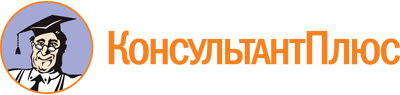 Постановление Правительства Магаданской области от 28.02.2020 N 130-пп
"Об утверждении Положения о порядке предоставления субсидий из областного бюджета на организацию участия представителей социально ориентированных некоммерческих организаций (национально-культурных и религиозных объединений) в семинарах, стажировках, конференциях, совещаниях и мероприятиях, направленных на реализацию государственной национальной политики, за пределами Магаданской области"Документ предоставлен КонсультантПлюс

www.consultant.ru

Дата сохранения: 03.03.2022
 N п/пСтатьи расходовСумма (рублей)Сроки реализации1234Итого:Итого:(наименование должности руководителя социально ориентированной некоммерческой организации)(подпись)(фамилия, инициалы)N п/пСтатьи расходовСумма (рублей)Сроки реализации1234Итого:Итого: